生物多样性和生态系统服务政府间
科学与政策平台全体会议第九届会议2022年7月3日至9日，德国波恩临时议程*项目6平台的财政和预算安排生物多样性和生态系统服务政府间科学与政策平台的财政和预算安排		秘书处的说明		导言在关于财政和预算安排的IPBES-8/4号决定第1段，生物多样性和生态系统服务政府间科学与政策平台（生物多样性平台）全体会议邀请各国政府、联合国机构、全球环境基金、其他政府间组织、利益攸关方以及有条件的其他各方，包括区域经济一体化组织、私营部门和基金会，向生物多样性平台信托基金认捐和捐款，并提供实物捐助，以支持生物多样性平台的工作。本说明的第一节说明已收现金捐款和实物支助的情况，并提供为支助生物多样性平台的任务而推动开展的活动实例。全体会议在同一决定第2段请执行秘书在主席团的指导下，向全体会议第九届会议报告2021年的支出情况。因此，本说明第二节比照全体会议在IPBES-8/4号决定第3段中通过的数额为5 674 428美元的2021年订正预算列示了这些支出。全体会议在同一决定第4段通过了2022年临时预算，数额为9 882 675美元。 第三节列示2022年订正预算以及2023年预算和2024年临时预算。关于2022、2023和2024年拟议预算中与工作方案有关的数额的更多详细信息载于IPBES/9/INF/24号文件。本说明第四节概述生物多样性平台的总体费用以及为执行直至2024年的工作方案仍待筹集的资金估计数。截至2022年1月1日的可用资金的估计数额为1 090万美元。考虑到截至2022年3月9日的已收捐款和认捐额，并根据预期捐款和认捐额假定每年的收入为550万美元，结论是已有足够资金来承担2022和2023年的费用，但到2024年底将有220万美元的负结余，这意味着需要再筹集220万美元，以承担2024年临时预算的费用。不过，如果计入每年平均节余130万美元，则到2024年底将有170万美元的正结余，无需筹集额外资金。全体会议在IPBES-8/4号决定第2段请执行秘书在主席团的指导下，进一步努力鼓励生物多样性平台成员向生物多样性平台的信托基金认捐和捐款，以及提供实物捐助，并向全体会议第九届会议报告筹资相关活动。在同一决定第8段，全体会议还请主席团在执行秘书的协助下，向全体会议第九届会议报告该决定第7 (a)、7 (b)和7 (c)段在向生物多样性平台捐助方致谢方面的影响。因此，本说明第五节载列了关于筹资战略的进度报告（第五 (A)节）以及一份关于第7 (a)、7 (b)和7 (c)段在向生物多样性平台捐助方致谢方面的影响的简短报告（第五 (B)节）。最后，全体会议在同一决定第6段请执行秘书在主席团的指导下，审查从在线会议和其他在线工作实践中吸取的经验教训，就提高生物多样性平台工作安排的效率和成效提交建议，包括对预算的影响，同时满足让成员、专家和利益攸关方充分有效参与的需要，并就此向全体会议第九届会议提出报告。秘书处已编写这份报告并将其列入IPBES/9/11号文件，将由全体会议在关于“提高平台成效”的项目9下审议。对平台的现金和实物捐助情况	A.	对信托基金的捐款表1列示截至2022年3月23日，信托基金自2018年以来从各国政府（第1部分）和其他捐助方（第2部分）收到的现金捐款和认捐情况，以及信托基金同期的所得收入（第3部分）。生物多样性平台的信托基金在2021年收到560万美元。表1第2部分列示的其他捐助方的捐款符合全体会议在IPBES-7/4号决定第1段中的邀请，主席团在完成了联合国环境规划署（环境署）要求的必要尽职调查程序后接受了这些捐款。2018–2024年期间，从包括私营部门在内的其他捐助方收到的捐款和认捐数额为160万美元。其中包括生物多样性平台作为2021年摩纳哥阿尔贝二世亲王基金会“地球健康奖”的获奖者得到的45 045美元奖金。表1还显示，2021年投资和杂项收入下的数额为负8 856美元。这对应于生物多样性平台2021年的投资收入损失，原因是联合国集合投资组合的总体收益率下降，以及一些投资的市场价值降低。表2第1部分列示2018–2023年期间收到的用于支助列入核定工作方案和核定预算的各项活动的指定用途现金捐款和认捐。整个期间此类捐款和认捐数额为210万美元。如表1的脚注所示，这类捐款包含在表1所列数额中，它们符合IPBES-2/7号和IPBES-3/2号决定规定的生物多样性平台的财务程序。表2的第2部分列示用于支助与工作方案相关但未列入核定预算的各项活动的其他已收指定用途现金捐款和认捐。2018–2023年期间此类捐款和认捐数额为70万美元。	B.	实物捐助表3列示2021年已收实物捐助及其相应的美元价值，价值采用所提供的数额，或在可能时按工作方案中的相应费用（如有）估算。这些实物捐助（数额为160万美元）由相应的捐助方直接提供，因此不经信托基金接收；它们用于支助工作方案中编列费用的核定活动（第1部分）以及为支持核定工作方案而安排的活动，例如技术支持、会议设施和本地支助（第2部分）。除表3所列的数额外，世界各国的所有专家（包括参加各项评估和工作队的专家以及主席团和多学科专家小组的成员）以无偿贡献他们10%至20%的时间的方式，在2021年为生物多样性平台的工作提供了数额估计为320万美元至630万美元的实物捐助。 自2014年以来，以这种无偿服务形式提供的捐助总额估计介于3 220万美元至6 440万美元，与信托基金同期收到的现金捐款总额（4 660万美元）相当。2021和2022年，生物多样性平台继续为实现其宗旨和目标而推动各项活动，特别是在新知识生成和能力建设方面。表4列示秘书处知悉的研究呼吁或能力建设活动的实例，2021–2022年的数额为1.3亿美元。生物多样性平台网站公布了一份更完整的清单，以及另一份小型项目清单。最后，各国政府和利益攸关方在2021和2022年组织了许多活动，向各类群体介绍生物多样性平台在国家、区域或国际各级开展的工作的各方面情况。这些活动极大地提高了人们对生物多样性平台工作的了解和参与度。生物多样性平台正着手在其网站上公布这些活动，并通过社交媒体渠道肯定和推广这些活动。表1 
2018年1月1日至2024年12月31日期间已收现金捐款和认捐情况（截至2022年3月23日）
（美元）	a  捐助方的捐款包括指定用途捐款。详情请参阅表2第1部分。	b 环境署现金池资源赚取的投资收入。表 2 
2018–2023年期间已收指定用途现金捐款和认捐
（美元）表3 
2021年已收实物捐助
（美元）	缩略语：教科文组织—联合国教育、科学及文化组织。表4 
生物多样性和生态系统服务政府间科学与政策平台在2021和2022年推动开展的活动实例
（百万美元）	缩略语：BES-Net—生物多样性和生态系统服务网；开发署—联合国开发计划署；Water JPI—水联合方案拟订倡议，“变化中的世界面临的水挑战”。	2021年的最终支出表5比照全体会议第八届会议核定的数额为5 674 428美元的2021年订正预算（IPBES-8/4号决定），列出了2021年的最终支出。2021年最终支出数额为400万美元，与全体会议核定的预算相比节余了170万美元。这是通过以下各项节余实现的：生物多样性平台各机构的会议（30万美元），特别是会议事务；工作方案（80万美元），原因包括在2022年而不是2021年设立转型变革评估和关系链评估技术支持小组；以混合形式举行关于野生物种可持续利用评估的决策者摘要的会议；能力建设论坛从2021年改到2022年；在线举行情景设想和模型工作队以及知识和数据工作队的会议；秘书处人员和业务费用（40万美元）。表5 
2021年的最终支出 
（美元）	2022年至2024年拟议预算	A.	2022年订正预算全体会议在IPBES-8/4号决定中通过了载于该决定附件表9的2022年预算，数额为9 882 675美元。用于执行工作方案的预算分为两部分：A部分对应于第一个工作方案期间启动的三项评估；B部分对应于全体会议第八届会议核定的活动（作为2030年前滚动工作方案的一部分）。表6列示2022年拟议订正预算以及在全体会议第八届会议上核定的2022年预算。拟议订正预算数额为920万美元，比全体会议核定的预算少70万美元。关于具体变动的资料载于下文各段。表6 
2022年订正预算 
（美元）	1.	生物多样性平台各机构的会议数额增加140 000美元，用于支付全体会议第九届会议的会场费用的大约10% ，其余部分由德国政府的实物捐助支付。由于采取一系列措施提高了远程工作能力，多学科专家小组和主席团商定每年举行一次现场会议和一次在线会议，取代两次现场会议。这导致每年减少120 450美元预算。	2.	工作方案的执行	(a)	A部分：第一份工作方案拟对A部分进行调整，共计减少19 500美元，以反映由于大流行病以及决定在2022年7月而不是3月举行全体会议第九届会议，导致三项正在进行的评估的时间表和费用发生变化。有关调整如下：生物多样性平台第一个工作方案交付品3 (b) (二) ：外来入侵物种评估。费用减少69 750美元，反映第三次撰写人会议改为混合会议，仅涉及共同主席和负责协调的主要撰写人的差旅费，因而产生节余，但由于增加了一次编写决策者摘要的会议，并将一部分设计、排版、传播和外联费用从2023年提前到2022年（2023年启动评估之前），抵消了一部分节余的费用（IPBES/9/INF/24，表A-1）。生物多样性平台第一个工作方案交付品3 (b) (三) ：野生物种可持续利用评估。费用增加1 500美元，反映编写决策者摘要的会议（2022年1月举行）的实际费用、参加全体会议第九届会议的专家的确切人数，以及技术支持小组的费用（IPBES/9/INF/24，表A-2）。生物多样性平台第一个工作方案交付品3 (d)：价值评估。费用增加48 750美元，反映参加全体会议第九届会议的专家的确切人数，以及技术支持小组的费用（IPBES/9/INF/24，表A-3）。	(b)	B部分：2030年前滚动工作方案拟将B部分的预算减少80万美元，以考虑到以下调整：关于评估知识的目标1：交付品1 (a) ：关于生物多样性、水、粮食和健康之间相互联系的专题评估（关系链评估）费用减少368 080美元，反映获得生物多样性平台支助的撰写人的确切人数，以及由于大流行病造成延误，第二次撰写人会议和衔接举行的编写决策者摘要的会议从2022年推迟到2023年（IPBES/9/INF/24，表B-1）。交付品1 (c)：评估转型变革的决定性因素。费用减少48 750美元，以考虑到获得生物多样性平台支助的撰写人的确切人数（IPBES/9/INF/24，表B-2）。关于建设能力的目标2：目标2 (a)： 加强学习和参与； 2 (b) ：便利获取； 2 (c) ：加强国家能力和区域能力。费用减少244 800美元，反映与生物多样性平台国家联络人的对话和能力建设论坛都将在线举行（IPBES/9/INF/24，表B-6）。关于加强知识基础的目标3：目标3 (b)：推进认可土著和地方知识体系并与之合作。费用减少98 000美元，反映关系链评估的第二次土著和地方知识对话改到2023年，以及外来入侵物种评估的第二次外部审查对话（在线举行并有口译服务，取代现场会议）的实际费用（IPBES/9/INF/24，表B-8）。关于支持政策的目标4：目标4 (a)：推进关于政策工具和方法的工作。费用减少5 000美元，反映工作队计划开展的活动（IPBES/9/INF/24，表B-9）。目标4 (b)：推进生物多样性和生态系统服务的情景设想和模型方面的工作。费用减少38 000美元，计入工作队计划开展的活动以及已收到的对工作队活动和工作队会议的实物支助（IPBES/9/INF/24，表B-10）。	3.	秘书处主席团拟在秘书处现有人员配置基础上增加一个员额，并改叙一个现有职位，具体如下：增设一个P-2职等的协理新闻干事专业职位，承担“传统”媒体规划、传播和联络（特别是与印刷和广播媒体）的业务职责，并负责探索更多机会来扩大生物多样性平台传播工作的覆盖范围和影响。设立该职位被认为是优先事项，目的是保持和发扬过去四年、特别是全球评估报告发布以来在传统媒体上取得的增长和成功。标准费用为每年130 700美元。将传播主管职位从P-4改叙为P-5职等，以承担随着秘书处的传播和利益攸关方参与职能的极大增长而增加的战略、业务和管理职责。在协调、项目规划、执行和后续行动方面，目前需要的专门知识和领导水平与较高职等相称。这一改叙将导致每年增加4 700美元费用。生物多样性平台秘书处的组织结构图见下文第20页。此外，主席团将向预算联络小组提交拟在全体会议第十届会议之后生效的进一步的人员配置变动。秘书处2022年订正费用合计增加154 375美元，反映上一段提议的变动以及2022年联合国标准薪金费用的增加。正在征聘的工作人员的费用已根据预期征聘期限按比例分摊。	B.	2023年预算全体会议在IPBES-8/4号决定中通过了载于该决定附件表10的2023年临时预算，数额为9 860 670美元。表7列示2023年拟议订正预算以及在全体会议第八届会议上核定的2023年临时预算。拟议订正预算数额为1 010万美元，比全体会议核定的临时预算高出20万美元。关于具体变动的资料载于下文各段。表7 
2023年预算 
（美元）	1.	生物多样性平台各机构的会议与2022年相似，多学科专家小组和主席团商定每年举行一次现场会议和一次在线会议，取代两次现场会议。这使得费用减少120 450美元。	2.	工作方案的执行	(a)	A部分：第一份工作方案工作方案A部分与外来入侵物种评估有关的费用拟减少50 000美元，原因是2022年分配了该款项，用于支付与评估启动前的设计、排版、传播和外联有关的早期费用（IPBES/9/INF/24，表A-1）。	(b)	B部分：2030年前滚动工作方案拟对工作方案B部分作如下调整，相当于总共减少20万美元：关于评估知识的目标1：交付品1 (a) ：关于生物多样性、水、粮食和健康之间相互联系的专题评估（关系链评估）费用增加114 800美元。变动包括在2023年而不是2022年举行第二次撰写人会议和一次相关的编写决策者摘要的会议，并将第三次撰写人会议推迟到2024年；考虑到获得生物多样性平台支助的撰写人的确切人数；考虑到技术支持小组的费用（IPBES/9/INF/24，表B-1）。交付品1 (c)：转型变革评估。费用减少396 250美元。变动包括将第三次撰写人会议从2023年改到2024年，并考虑到获得生物多样性平台支助的撰写人的确切人数（IPBES/9/INF/24，表B-2）。交付品1 (d)：企业与生物多样性评估。费用反映的假设是，该评估将在全体会议第十届会议之后开始（2023年）。费用增加5 750美元。变动包括在线举行管理委员会会议，并增加一次编写决策者摘要的会议（IPBES/9/INF/24，表B-3）。交付品1 (e)：第二次生物多样性和生态系统服务全球评估。列入了一次范围界定会议的预算，数额为145 000美元（IPBES/9/INF/24，表B-4）。关于建设能力的目标2：目标2 (a)： 加强学习和参与；2 (b) ：便利获取；2 (c) ：加强国家能力和区域能力。费用减少236 500美元，反映多项调整，包括在线举行与生物多样性平台国家联络人的对话（IPBES/9/INF/24，表B-6）。关于加强知识基础的目标3：目标3 (a)：推进关于知识和数据的工作。费用增加25 000美元，反映技术支持费用的调整（IPBES/9/INF/24，表B-7）。目标3 (b)：推进认可土著和地方知识体系并与之合作。费用增加134 000美元，因为将第二次土著和地方知识对话从2022年改到2023年，以及增加关系链评估和转型变革评估的第三次对话（IPBES/9/INF/24，表B-8）。关于支持政策的目标4：目标4 (b)：推进生物多样性和生态系统服务的情景设想和模型方面的工作。费用增加11 000美元，反映工作队计划开展的活动（IPBES/9/INF/24，表B-10）。	3.	秘书处秘书处的费用，包括人事和业务费用，增加60万美元，反映拟从2022年开始的秘书处人员配置变化以及联合国标准薪金费用的增加。	C.	2024年临时预算如表8所示，2024年临时预算数额为1 030万美元。这是根据本说明的第三 (A)和第三 (B)节所述的对2022和2023年所作的调整确定的。表8
2024年临时预算 
（美元）2030年前滚动工作方案的费用包括以下交付品和目标：关于评估知识的目标1：交付品1 (a)：关于生物多样性、水、粮食和健康之间相互联系的专题评估的最后一年，包括第三次撰写人会议和参加全体会议第十一届会议。预算数额：946 050美元（IPBES/9/INF/24，表B-1）；交付品1 (c)：关于转型变革的决定性因素的专题评估的最后一年，包括第三次撰写人会议和参加全体会议第十一届会议。预算数额：622 750美元（IPBES/9/INF/24，表B-2）；交付品1 (d)：企业与生物多样性评估，包括第二次撰写人会议。预算数额：490 000美元（IPBES/9/INF/24，表B-3）；关于建设能力的目标2：目标2 (a)： 加强学习和参与；2 (b) ：便利获取；2 (c) ：加强国家能力和区域能力。预算数额：748 000美元（IPBES/9/INF/24，表B-6）；关于加强知识基础的目标3：目标3 (a)：推进关于知识和数据的工作。预算数额：303 000美元（IPBES/9/INF/24，表B-7）；目标3 (b)：推进认可土著和地方知识体系并与之合作。预算数额：255 000美元（IPBES/9/INF/24，表B-8）；关于支持政策的目标4：目标4 (a)：推进关于政策工具和方法的工作。预算数额：244 000美元（IPBES/9/INF/24，表B-9）；目标4 (b)：推进生物多样性和生态系统服务的情景设想和模型方面的工作。预算数额：271 000美元（IPBES/9/INF/24，表B-10）；目标4 (c)：推进关于多重价值的工作。如果得到全体会议第十届会议（2023年）的核准，将由一个新的工作队来进行这项工作。预算数额：235 000美元（IPBES/9/INF/24，表B-11）；关于交流和参与的目标5：目标5 (a)：加强交流。预算数额：250 000美元（IPBES/9/INF/24，表B-12）；目标5 (c)：加强利益攸关方的参与。预算数额：30 000美元（IPBES/9/INF/24，表B-12）。除了工作方案的执行外，2024年临时预算还包括暂定于2024年10月举行的全体会议第十一届会议的费用，以及考虑到从2022年开始的拟议调整的工作人员费用。生物多样性平台秘书处组织结构图a	a蓝色对应2022年订正预算中拟议的新设员额和改叙。平台费用概述和待筹资金估计数	A.	平台费用概述2022、2023和2024年的年度费用分别为920万美元、1 010万美元和1 030万美元。根据前几年的情况，不考虑大流行病的因素，预计平均每年可节余130万美元。	B.	待筹资金估计数根据环境署关于信托基金截至2021年12月31日可用现金的报表，截至2022年1月1日现金结余估计数为1 090万美元。表9利用这一结余数字来估算2022至2024年可用资金的累计结余。表9 
2022–2024年期间平台所需现金总额和可用资金累计结余估计数
（百万美元）表9假定平均年度收入为550万美元。如果该假设与实际情况相符，则信托基金将能够承担2022年的估计费用，并且在2022年底剩下未用数额720万美元。信托基金还将能够承担2023年的估计费用，并在2023年底剩下未用数额260万美元。不过，在2024年还需要筹集额外220万美元，以支付该年临时预算的费用。如果考虑到上述的130万美元年均节余，则2024年底的结余估计数为正数，等于170万美元。	筹资战略	A.	筹资战略执行进展情况本节说明秘书处应IPBES-8/4号决定第2段的要求以及其他各方应同一决定第1段的邀请，按照IPBES-5/6号决定核准的筹资战略采取的行动。法国政府同意延长对生物多样性平台的慷慨支助，为生物多样性平台提供发展主管，其作为生物多样性平台秘书处的一员，负责执行筹资战略。这项支助最初计划为期两年（从2018年2月至2020年2月），现延长两年零七个月至2022年8月底。在全体会议第八届会议之后，秘书处继续与现有捐助方互动，并寻找新捐助方，特别是以慈善基金会和公司为目标。按照与它们的环境承诺和风险状况相关的挖潜会议标准，举行了在线挖潜会议。许多公司受到预算削减的影响，加上无法组织筹资活动， 2021–2022年的筹资活动继续受到消极影响。如表1第二部分所示，在已收捐款方面，2018至2022年期间有8个非政府捐助方捐助了130万美元。其中包括授予生物多样性平台的两个奖项：2021年的摩纳哥阿尔贝二世亲王基金会奖和2020年的哥德堡可持续发展双赢奖。还包括2022年收到的三个新捐助方的捐款：比尔及梅琳达•盖茨基金会、安盛公司和法国巴黎银行基金会。秘书处还重视与现有捐助方开展有意义的互动。开云集团曾在2019年提供一次性非指定用途捐款，并计划在2020年、2021年和2022年提供年度捐款。在完成环境署伙伴关系政策所要求的尽职调查程序后，主席团接受了来自私营部门的所有捐款。此外，根据关于财务和预算安排的IPBES-8/4号决定第7 (c)段，经主席团批准后，在生物多样性平台网站上列出了新捐助方。除了已收私营部门捐助方的捐款外，安盛公司、法国巴黎银行基金会和海恩斯莫里斯集团还为2022至2024年期间作出认捐，总额为20万美元。总之，针对非政府捐助方的筹资努力迄今已为2018–2024年期间总共筹集了160万美元，其中包括已收捐款和认捐。在开展挖潜活动的同时，秘书处继续提高私营部门对生物多样性平台的各项活动的认识，包括广泛呼吁私营部门公司提名专家，以协助进行企业与生物多样性方法评估的范围界定工作。	B.	关于向捐助方致谢问题的报告本节落实全体会议在IPBES-8/4号决定第8段中的要求，即请主席团在执行秘书的协助下，向全体会议第九届会议报告IPBES-8/4号决定第7 (a)、7 (b)和7 (c)段在向生物多样性平台捐助方致谢方面的影响。第7 (a)段规定“私营部门或非政府利益攸关方捐助方的标识或名称均不得出现在生物多样性和生态系统服务政府间科学与政策平台的报告和其他知识产品中”。秘书处在其筹资活动中严格遵守第7 (a)段。虽然潜在捐助方经常提到，让其标识出现在生物多样性平台的报告中有很大好处，但应当指出的是，不允许这样做并没有对任何捐助产生消极影响。秘书处制定了几种与捐助方互动的有意义的方式，例如邀请捐助方的代表在生物多样性平台播客系列节目中或在生物多样性平台利益攸关方会议上介绍其在生物多样性方面的活动，或者让执行秘书在捐助方举办的活动上介绍生物多样性平台的工作。第7 (b)段规定，预算报告将列出向信托基金捐款的所有捐助方，包括私营部门和非政府利益攸关方。就全体会议第八届会议而言（IPBES/8/5号文件），在关于生物多样性平台已收现金和实物捐助情况的章节中，表1增加了一个关于“其他捐助方”的第2部分，而该表的第1部分则专门列出各国政府的捐款（另见IPBES-8/4号决定附件，表1）。本说明的表1也有第2部分，其中列明了私营部门捐助方的捐款和认捐。第7 (c)段规定，向信托基金捐款的所有捐助方，包括私营部门和非政府利益攸关方，都可列在生物多样性平台网站上，但须经主席团批准。因此，在2021年10月举行的第十七次会议上，主席团审查并批准将一个新捐助方列在生物多样性平台网站上，此前完成了尽职调查程序和所有行政要求，包括环境署与捐助方签署协议。将捐助方列在生物多样性平台网站上对非政府捐助方而言非常重要，这是生物多样性平台承认捐助方的唯一可见方式，因为对于非政府捐助方而言，预算文件的表1并不是轻易可见。联合国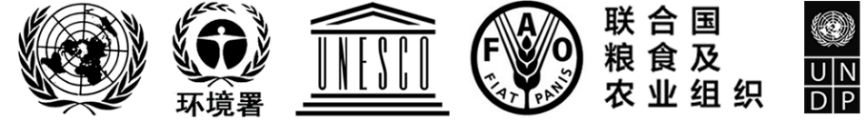 BESIPBES/9/5IPBES/9/5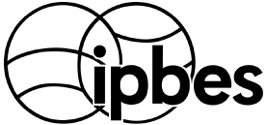 生物多样性和生态系统服务
政府间科学与政策平台Distr.: General 
6 April 2022Chinese
Original: EnglishDistr.: General 
6 April 2022Chinese
Original: English已收捐款已收捐款已收捐款已收捐款已收捐款认捐认捐认捐认捐20182019202020212022202220232024认捐共计1. 各国政府澳大利亚–––30 000–73 260––73 260奥地利17 123–22 22216 892–––––比利时77 19373 66173 85374 324–––––保加利亚2 3232 2732 1982 427–––––加拿大a25 58330 31231 26031 216–31 397––31 397智利13 00012 75111 00012 053–––––中国200 000200 000180 000180 000–––––丹麦–29 908–––––––爱沙尼亚–5 0442 3892 326–––––欧洲联盟–2 155 333–1 223 321–1 257 097––1 257 097芬兰11 69622 72723 69723 866–––––法国a844 838416 343503 897290 687–133 82066 910–200 730德国a1 457 2671 242 9161 109 3611 266 363558 036608 2731 216 5451 216 5453 041 363日本190 454166 428193 181193 181189 814––––拉脱维亚4 22711 37711 94712 165–––––卢森堡17 04511 123–9 558–––––荷兰715 072–225 225–––––新西兰17 04716 557–34 92016 995––––挪威665 417324 585290 757372 715––––大韩民国a–123 378–––––––斯洛伐克––23 895––––––西班牙–––93 826–44 643––44 643瑞典a253 128161 339159 502173 261–158 831––158 831瑞士84 00072 65184 34471 809–––––大不列颠及北爱尔兰联合王国650 214502 060269 830244 494407 550––––美利坚合众国495 000497 759497 000750 000–––––小计15 025 5566 793 5963 490 3335 334 6281 172 3952 307 3201 283 4551 216 5454 807 3202. 其他捐助方安盛公司––––184 009–94 382–94 382比尔及梅琳达•盖茨基金会a––––286 740––––法国巴黎银行基金会––––45 40322 52322 52322 52367 568海恩斯莫里斯集团（H&M）––44 01445 732–45 62045 620–91 241开云公司–131 291143 369143 369134 831––––伊夫罗舍生化植物研究所11 48111 161–––––––摩纳哥阿尔贝二世亲王基金会奖项–––45 045–––––哥德堡可持续发展双赢奖––113 663––––––小计211 481142 452301 047234 146650 98368 143162 52522 523253 190小计 (1+2)5 037 0376 936 0483 791 3795 568 7741 823 3782 375 4631 445 9801 239 0685 060 5113. 投资和杂项收入b158 546217 091179 314(8 856)共计 (1+2+3)5 195 5837 153 1393 970 6935 559 9181 823 3782 375 4631 445 9801 239 0685 060 511政府/机构活动支助类别已收捐款已收捐款已收捐款已收捐款已收捐款认捐认捐认捐政府/机构活动支助类别2018201920202021202220222023认捐共计1 用于支助核定工作方案的已收指定用途现金捐款1 用于支助核定工作方案的已收指定用途现金捐款1 用于支助核定工作方案的已收指定用途现金捐款1 用于支助核定工作方案的已收指定用途现金捐款1 用于支助核定工作方案的已收指定用途现金捐款1 用于支助核定工作方案的已收指定用途现金捐款1 用于支助核定工作方案的已收指定用途现金捐款1 用于支助核定工作方案的已收指定用途现金捐款1.1 用于支助核定工作方案的已收各国政府指定用途现金捐款1.1 用于支助核定工作方案的已收各国政府指定用途现金捐款1.1 用于支助核定工作方案的已收各国政府指定用途现金捐款1.1 用于支助核定工作方案的已收各国政府指定用途现金捐款1.1 用于支助核定工作方案的已收各国政府指定用途现金捐款1.1 用于支助核定工作方案的已收各国政府指定用途现金捐款1.1 用于支助核定工作方案的已收各国政府指定用途现金捐款1.1 用于支助核定工作方案的已收各国政府指定用途现金捐款加拿大对工作方案的支助对交付品的支助25 58330 31231 26031 21630 326–30 326芬兰对工作方案的支助对交付品的支助–––23 866––––法国（法国生物多样性署）对全球评估的支助对交付品的支助102 74071 903––––––法国（法国生物多样性署）对外来入侵物种专题评估的支助对交付品的支助–79 545116 959–––64 65464 654法国（法国生物多样性署）对价值专题评估的支助对交付品的支助84 54155 74158 480––64 654–64 654法国（法国生物多样性署）对野生物种可持续利用专题评估的支助对交付品的支助84 54155 74158 480––64 654–64 654德国用于支付全球评估技术支持小组一个P-3职等顾问费用的支助工作人员费用102 10873 594––––––德国对信息系统助理职位的支助工作人员费用–51 500–103 000––––德国对全体会议第六届会议与会者的支助对与会者的支助149 068–––––––德国全球评估第三次撰写人会议会场和后勤6 269–––––––大韩民国知识和数据工作队会议对与会者的支助123 378–––––––瑞典对多学科专家小组发展中国家成员与会的支助对与会者的支助84 603–––––––小计1.1762 831418 336265 179158 082–159 63464 654224 2881.2 从其他捐助方收到的用于支助核定工作方案的指定用途现金捐款1.2 从其他捐助方收到的用于支助核定工作方案的指定用途现金捐款1.2 从其他捐助方收到的用于支助核定工作方案的指定用途现金捐款1.2 从其他捐助方收到的用于支助核定工作方案的指定用途现金捐款1.2 从其他捐助方收到的用于支助核定工作方案的指定用途现金捐款1.2 从其他捐助方收到的用于支助核定工作方案的指定用途现金捐款1.2 从其他捐助方收到的用于支助核定工作方案的指定用途现金捐款1.2 从其他捐助方收到的用于支助核定工作方案的指定用途现金捐款比尔及梅琳达•盖茨基金会对工作方案的支助—关系链评估工作人员费用––––286 740–– –小计1.2––––286 740–––共计1762 831418 336265 179158 082286 740159 63464 654224 2882. 用于支助与工作方案相关但未列入核定预算的各项活动的已收指定用途现金捐款2. 用于支助与工作方案相关但未列入核定预算的各项活动的已收指定用途现金捐款2. 用于支助与工作方案相关但未列入核定预算的各项活动的已收指定用途现金捐款2. 用于支助与工作方案相关但未列入核定预算的各项活动的已收指定用途现金捐款2. 用于支助与工作方案相关但未列入核定预算的各项活动的已收指定用途现金捐款2. 用于支助与工作方案相关但未列入核定预算的各项活动的已收指定用途现金捐款2. 用于支助与工作方案相关但未列入核定预算的各项活动的已收指定用途现金捐款2. 用于支助与工作方案相关但未列入核定预算的各项活动的已收指定用途现金捐款2. 用于支助与工作方案相关但未列入核定预算的各项活动的已收指定用途现金捐款2. 用于支助与工作方案相关但未列入核定预算的各项活动的已收指定用途现金捐款2. 用于支助与工作方案相关但未列入核定预算的各项活动的已收指定用途现金捐款哥伦比亚对在哥伦比亚麦德林举行的全体会议第五届会议的支助，用于会议事务和工作人员差旅费对会议的支助325 065–––––––法国对在法国巴黎举行的全体会议第七届会议的支助，用于会议服务和工作人员差旅费对会议的支助–265 114––––––德国对信息系统助理职位的支助工作人员费用30 000–––––––德国对生物多样性平台生物多样性与大流行病讲习班的支助对会议的支助––38 664–––––挪威对气专委-生物多样性平台气候与生物多样性讲习班的支助对会议的支助––39 325–––––小计2355 065265 11477 989–––––共计（1+2）1 117 896683 450343 168158 082286 740159 63464 654244 288政府/机构活动支助类别估计值1. 直接为工作方案核定并编列费用的活动提供的支助1. 直接为工作方案核定并编列费用的活动提供的支助1. 直接为工作方案核定并编列费用的活动提供的支助1. 直接为工作方案核定并编列费用的活动提供的支助1. 直接为工作方案核定并编列费用的活动提供的支助墨西哥自治国立大学价值评估技术支持小组工作人员、办公室和一般业务费用13 000日本环境省外来入侵物种评估技术支持小组工作人员、办公室和一般业务费用220 000法国生物多样性研究基金会和法国生物多样性署野生物种可持续利用评估技术支持小组工作人员、办公室和一般业务费用70 000法国生物多样性研究基金会旨在进一步推动编写野生物种可持续利用评估决策者摘要的讲习班会场和后勤3 500教科文组织土著和地方知识工作队技术支持小组工作人员、办公室和一般业务费用150 000旨在进一步推动编写野生物种可持续利用评估决策者摘要的讲习班会场和后勤1 500为野生物种可持续利用评估的土著和地方知识对话提供口译后勤费用2 000德国森肯伯格自然研究会知识和数据工作队技术支持小组工作人员、办公室和一般业务费用105 000法国BiodivERsA和生物多样性研究基金会知识和数据工作队技术支持小组工作人员、办公室和一般业务费用27 000荷兰政府生物多样性和生态系统服务情景设想和模型工作队技术支持小组工作人员、办公室和一般业务费用127 000荷兰环境评估局（PBL）生物多样性和生态系统服务情景设想和模型工作队技术支持小组与情景设想和模型对话讲习班相关的费用20 000挪威政府能力建设工作队技术支持小组工作人员、办公室和一般业务费用300 000法国外交部对执行生物多样性平台筹资战略的技术支助工作人员费用279 800环境署借调1名P-4 职等方案干事给生物多样性平台秘书处工作人员费用211 200小计11 530 0002. 对额外安排的支持工作方案的活动的支助2. 对额外安排的支持工作方案的活动的支助国际自然及自然资源保护联盟对利益攸关方参与的支助技术支持71 000小计271 000共计（1+2）1 601 000提供资金的政府/机构项目主管活动估计值生成新知识生成新知识生成新知识生成新知识生成新知识欧洲联盟（欧洲地平线）欧洲联盟五次呼吁提交提案以支持生物多样性平台的关系链评估和转型变革评估38.8欧洲联盟（欧洲地平线）欧洲联盟呼吁提交提案以支持生物多样性平台的企业与生物多样性评估5.5欧洲联盟（欧洲地平线）欧洲联盟呼吁就在新的欧洲联盟2030年生物多样性战略背景下促进与生物多样性平台的科学与政策联系提交提案14.2BiodivERsA和Water JPI与欧盟委员会BiodivERsA和Water JPI联合呼吁提交关于开展“养护和恢复退化的生态系统及其生物多样性，包括重点关注水生系统”研究的提案，其基础为生物多样性平台欧洲和中亚区域评估、生物多样性平台土地退化和恢复评估以及生物多样性平台生物多样性和生态系统服务全球评估 23.3Biodiversa+与欧盟委员会Biodiversa+联合呼吁提交关于开展“支持陆地和海洋生物多样性保护和生态系统恢复”研究的提案，其基础为生物多样性平台欧洲和中亚区域评估、生物多样性平台生物多样性和生态系统服务全球评估以及生物多样性平台的生物多样性与大流行病讲习班报告 43.6能力建设能力建设能力建设能力建设能力建设德国联邦环境、自然保护与核安全部/国际气候变化倡议世界养护监测中心向阿塞拜疆、波斯尼亚和黑塞哥维那、柬埔寨和格林纳达提供能力建设和支助，以开展国家生态系统评估并设立生物多样性平台国家科学与政策平台0.9德国联邦环境、自然保护与核安全部/国际气候变化倡议开发署/BES-Net通过在哥伦比亚、喀麦隆、埃塞俄比亚和越南举行BES-Net国家三方对话，开展能力建设并支持国家生物多样性和生态系统服务评估0.7德国联邦环境、自然保护与核安全部/国际气候变化倡议开发署（和环境署-世界养护监测中心）/BES-Net II在最多40个国家开展能力建设并支持国家生物多样性和生态系统服务评估2.4德国联邦环境、自然保护与核安全部/国际气候变化倡议发展研究中心（ZEF）为贝宁、布基纳法索、佛得角、冈比亚、加纳、几内亚、几内亚比绍、科特迪瓦、利比里亚、马里、尼日尔、尼日利亚、塞内加尔、塞拉利昂和多哥提供能力建设支助；加强参与生物多样性平台的活动和采用生物多样性平台的产品；通过讲习班加强南南网络；建立一个次区域科学与政策平台；通过名为“管理生物多样性和生态系统服务的科学与政策衔接以促进西非可持续发展”（简称“SPIBES”）的专门理学硕士课程，对年轻专业人员进行教育0.5共计129.9预算项目2021年核定订正预算2021年
最终支出结余预算项目2021年核定订正预算2021年
最终支出结余1. 生物多样性平台各机构的会议1.1 全体会议届会全体会议第八届会议与会者的费用 7 500 7 679(179)会议事务（笔译、编辑和口译） 830 000 556 830 273 170报告事务 65 000 40 397 24 603安保和其他费用 0 1 195(1 195)小计1.1，全体会议届会 902 500 606 102 296 3981.2 主席团和多学科专家小组会议主席团会议与会者的差旅和会议费用 0 0 0专家小组会议与会者的差旅和会议费用 0 5 985(5 985)小计1.2，主席团和多学科专家小组会议 0 5 985(5 985)1.3 主席代表生物多样性平台出席会议的差旅费 12 500 0 12 500小计1，生物多样性平台各机构的会议 915 000 612 087 302 9132. 工作方案的执行A部分：第一份工作方案（方案1）方案1目标3：加强关于专题和方法问题的知识与政策衔接 499 000 311 896 187 104方案1交付品3 (b) (二) 外来入侵物种评估 120 000 110 843 9 157方案1交付品3 (b) (三) 野生物种可持续利用评估 200 000 81 172 118 828方案1交付品3 (d) 价值评估 179 000 119 881 59 119小计，A部分 499 000 311 896 187 104B部分：2030年前滚动工作方案目标1：评估知识 150 000 3 511 146 489交付品1 (a) 关于生物多样性、水、粮食和健康之间相互联系的专题评估（关系链评估） 75 000 3 511 71 489交付品1 (b) 关于生物多样性与气候变化之间联系的技术文件 0 0 0交付品1 (c) 关于生物多样性丧失的根本原因和实现2050年生物多样性愿景所需的转型变革的决定性因素及各种备选方案的专题评估（转型变革评估） 75 000 0 75 000交付品1 (d) 关于企业对生物多样性和自然对人类贡献的影响和依赖的方法评估（企业与生物多样性评估） 0 0 0目标2：建设能力 180 000 36 009 143 991目标2 (a) 加强学习和参与；目标2 (b) 便利获取专业知识和信息；目标2 (c) 加强国家能力和区域能力 180 000 36 009 143 991目标3：加强知识基础 418 000 295 610 122 390目标3 (a) 推进关于知识和数据的工作 268 000 175 425 92 575目标3 (b) 推进认可土著和地方知识体系并与之合作 150 000 120 185 29 815目标4：支持政策 469 000 314 748 154 252目标4 (a) 推进关于政策手段、政策支持工具和方法的工作 209 000 164 310 44 690目标4 (b) 推进生物多样性和生态系统功能及服务的情景设想和模型方面的工作 260 000 150 438 109 562目标4 (c) 推进关于多重价值的工作 0 0 0目标5：交流和参与 380 000 309 677 70 323目标5 (a) 加强交流 350 000 292 877 57 123目标5(c) 加强利益攸关方的参与 30 000 16 800 13 200小计，B部分1 597 000 959 556 637 444小计2，工作方案的执行2 096 0001 271 452 824 5483. 秘书处3.1 秘书处人员1 972 1001 628 814 343 2863.2 业务费用（非人员） 271 000 183 826 87 174小计3，秘书处（人员+业务）2 243 1001 812 640 430 460小计 （1+2+3）5 254 1003 696 1791 557 921方案支助费用 420 328 287 832 132 496共计5 674 4283 984 0101 690 418预算项目2022年
核定预算2022年
订正预算变动1. 生物多样性平台各机构的会议1. 生物多样性平台各机构的会议1. 生物多样性平台各机构的会议1. 生物多样性平台各机构的会议1.1 全体会议届会1.1 全体会议届会1.1 全体会议届会1.1 全体会议届会全体会议第九届会议与会者的差旅费用（差旅费和每日生活津贴）500 000500 0000会议事务（笔译、编辑和口译）830 000830 0000报告事务65 00065 0000安保和其他费用100 000240 000140 000小计1.1，全体会议届会1 495 0001 635 000140 0001.2 主席团和多学科专家小组会议一次主席团会议与会者的差旅和会议费用70 90035 450(35 450)一次专家小组会议与会者的差旅和会议费用170 00085 000(85 000)小计1.2，主席团和多学科专家小组会议240 900120 450(120 450)1.3 主席代表生物多样性平台出席会议的差旅费25 00025 0000小计1，生物多样性平台各机构的会议1 760 9001 780 45019 5502. 工作方案的执行2. 工作方案的执行2. 工作方案的执行2. 工作方案的执行A部分：第一份工作方案（方案1）A部分：第一份工作方案（方案1）A部分：第一份工作方案（方案1）A部分：第一份工作方案（方案1）方案1目标3：加强关于专题和方法问题的知识与政策衔接1 103 7501 084 250(19 500)方案1交付品3 (b) (二) 外来入侵物种评估366 250296 500(69 750)方案1交付品3 (b) (三) 野生物种可持续利用评估405 000406 5001 500方案1交付品3 (d) 价值评估332 500381 25048 750小计，A部分1 103 7501 084 250(19 500)B部分：2030年前滚动工作方案目标1：评估知识1 501 2501 084 420(416 830)交付品1 (a) 关于生物多样性、水、粮食和健康之间相互联系的专题评估（关系链评估）1 031 250663 170(368 080)交付品1 (c) 关于生物多样性丧失的根本原因和实现2050年生物多样性愿景所需的转型变革的决定性因素及各种备选方案的专题评估（转型变革评估）470 000421 250(48 750)交付品1 (d) 关于企业对生物多样性和自然对人类贡献的影响和依赖的方法评估（企业与生物多样性评估）000目标2：建设能力621 000376 200(244 800)目标2 (a) 加强学习和参与；目标2 (b) 便利获取专业知识和信息；目标2 (c) 加强国家能力和区域能力 621 000376 200(244 800)目标3：加强知识基础653 000555 000(98 000)目标3 (a) 推进关于知识和数据的工作268 000268 0000目标3 (b) 推进认可土著和地方知识体系并与之合作385 000287 000(98 000)目标4：支持政策514 000471 000(43 000)目标4 (a) 推进关于政策手段、政策支持工具和方法的工作244 000239 000(5 000)目标4 (b) 推进生物多样性和生态系统功能及服务的情景设想和模型方面的工作270 000232 000(38 000)目标4 (c) 推进关于多重价值的工作000目标5：交流和参与280 000280 0000目标5 (a) 加强交流250 000250 0000目标5 (c) 加强利益攸关方的参与30 00030 0000小计，B部分3 569 2502 766 620(802 630)小计2，工作方案的执行4 673 0003 850 870(822 130)3. 秘书处3.1 秘书处人员2 395 7252 550 100154 3753.2 业务费用（非人员）321 000321 0000小计3，秘书处（人员+业务）2 716 7252 871 100154 375小计 （1+2+3）9 150 6258 502 420(648 205)方案支助费用732 050680 194(51 856)共计9 882 6759 182 614(700 061)预算项目2023年
临时预算2023年
订正预算变动1. 生物多样性平台各机构的会议1. 生物多样性平台各机构的会议1. 生物多样性平台各机构的会议1. 生物多样性平台各机构的会议1.1 全体会议届会1.1 全体会议届会1.1 全体会议届会1.1 全体会议届会第十届会议与会者的差旅费用（差旅费和每日生活津贴）500 000500 0000会议事务（笔译、编辑和口译）830 000830 0000报告事务65 00065 0000安保和其他费用100 000100 0000小计1.1，全体会议届会1 495 0001 495 00001.2 主席团和多学科专家小组会议一次主席团会议与会者的差旅和会议费用70 90035 450(35 450)一次专家小组会议与会者的差旅和会议费用170 00085 000(85 000)小计1.2，主席团和多学科专家小组会议240 900120 450(120 450)1.3 主席代表生物多样性平台出席会议的差旅费25 00025 0000小计1，生物多样性平台各机构的会议1 760 9001 640 450(120 450)2. 工作方案的执行2. 工作方案的执行2. 工作方案的执行2. 工作方案的执行A部分：第一份工作方案（方案1）A部分：第一份工作方案（方案1）A部分：第一份工作方案（方案1）A部分：第一份工作方案（方案1）方案1目标3：加强关于专题和方法问题的知识与政策衔接352 500302 500(50 000)方案1交付品3 (b) (二) 外来入侵物种评估352 500302 500(50 000)小计，A部分352 500302 500(50 000)B部分：2030年前滚动工作方案目标1：评估知识1 860 7501 730 050(130 700)交付品1 (a) 关于生物多样性、水、粮食和健康之间相互联系的专题评估（关系链评估）682 500797 300114 800交付品1 (c) 关于生物多样性丧失的根本原因和实现2050年生物多样性愿景所需的转型变革的决定性因素及各种备选方案的专题评估（转型变革评估）872 500476 250(396 250)交付品1 (d) 关于企业对生物多样性和自然对人类贡献的影响和依赖的方法评估（企业与生物多样性评估）305 750311 5005 750交付品1 (e) 第二次生物多样性和生态系统服务全球评估0145 000145 000目标2：建设能力759 000522 500(236 500)目标2 (a) 加强学习和参与；目标2 (b) 便利获取专业知识和信息；目标2 (c) 加强国家能力和区域能力759 000522 500(236 500)目标3：加强知识基础553 000712 000159 000目标3 (a) 推进关于知识和数据的工作268 000293 00025 000目标3 (b) 推进认可土著和地方知识体系并与之合作285 000419 000134 000目标4：支持政策739 000750 00011 000目标4 (a) 推进关于政策手段、政策支持工具和方法的工作244 000244 0000目标4 (b) 推进生物多样性和生态系统功能及服务的情景设想和模型方面的工作260 000271 00011 000目标4 (c) 推进关于多重价值的工作235 000235 0000目标5：交流和参与280 000280 0000目标5 (a) 加强交流250 000250 0000目标5 (c) 加强利益攸关方的参与30 00030 0000小计，B部分4 191 7503 994 550(197 200)小计2，工作方案的执行4 544 2504 297 050(247 200)3. 秘书处3.1 秘书处人员2 504 1003 035 000530 9003.2 业务费用（非人员）321 000346 00025 000小计3，秘书处（人员+业务）2 825 1003 381 000555 900小计 （1+2+3）9 130 2509 318 500188 250方案支助费用730 420745 48015 060共计9 860 67010 063 980203 310预算项目2024年临时预算1. 生物多样性平台各机构的会议1.1 全体会议届会全体会议第十一届会议与会者的差旅费用（差旅费和每日生活津贴）500 000会议事务（笔译、编辑和口译）830 000报告事务65 000安保和其他费用100 000小计1.1，全体会议届会1 495 0001.2 主席团和多学科专家小组会议一次主席团会议与会者的差旅和会议费用35 450一次专家小组会议与会者的差旅和会议费用85 000小计1.2，主席团和多学科专家小组会议120 4501.3 主席代表生物多样性平台出席会议的差旅费25 000小计1，生物多样性平台各机构的会议1 640 4502030年前滚动工作方案目标1：评估知识2 058 800交付品1 (a) 关于生物多样性、水、粮食和健康之间相互联系的专题评估946 050交付品1 (c) 关于生物多样性丧失的根本原因和实现2050年生物多样性愿景所需的转型变革的决定性因素及各种备选方案的专题评估622 750交付品1 (d) 关于企业对生物多样性和自然对人类贡献的影响和依赖的方法评估490 000目标2：建设能力748 000目标2 (a) 加强学习和参与； 目标2 (b) 便利获取专业知识和信息； 目标2 (c) 加强国家能力和区域能力748 000目标3：加强知识基础558 000目标3 (a) 推进关于知识和数据的工作303 000目标3 (b) 推进认可土著和地方知识体系并与之合作255 000目标4：支持政策750 000目标4 (a) 推进关于政策手段、政策支持工具和方法的工作244 000目标4 (b) 推进生物多样性和生态系统功能及服务的情景设想和模型方面的工作271 000目标4 (c) 推进关于多重价值的工作235 000目标5：交流和参与280 000目标5 (a) 加强交流250 000目标5 (c) 加强利益攸关方的参与30 000小计2，工作方案的执行4 394 8003. 秘书处3.1 秘书处人员3 174 5633.2 业务费用（非人员）346 000小计3，秘书处（人员+业务）3 520 563小计 （1+2+3）9 555 813方案支助费用764 465共计10 320 278202220222023202320242024所需现金总额可用资金累计结余所需现金总额可用资金累计结余所需现金总额可用资金累计结余截至本年度1月1日的现金结余估计数+10.9+7.2+2.6本年度收入估计数：本年度已收捐款和认捐收入（见表1）+4.2+1.4+1.2定期捐款方的潜在追加捐款（尚未认捐）+1.3+4.1+4.3生物多样性平台的估计费用-9.2-10.1-10.3截至本年度12月31日的结余估计数，基于假定认捐额+7.2+2.6-2.2截至本年度12月31日的结余估计数，基于假定认捐额和假定每年节余130万美元+8.5+5.2+1.7